TECHNICAL WHITE PAPERComplete Datafile Recovery in Oracle RDBMSDate:  Mar 4, 2015
Author:  Devisingh Rajput (Devi) AbstractWhile working with Oracle Database there could be scenario where we need to recover datafiles since Oracle server does not start due to missing or corrupted data files.Data files contains customer data, also these are essential for database to save data in those files these shall present for database started properly.There could be multiple reason for media failure and that lead to situation when data files are deleted or moved or corrupted and hence cause oracle server not to start properly or problem with table space or other problems.We can get some of error listed below ORA error that indicate problem with data file.ORA-01157: cannot identify/lock data file 6 - see DBWR trace fileORA-01116: error in opening database file 6ORA-01110: data file 6: '/u01/oradata/avayaiq/avayaiq'ORA-27041: unable to open fileTo recover situation we shall have working copy of database, we can use RMAN to recover files.Solution Details:We will use RMAN to return database to normal operation after the loss of one or more datafiles. We have organized to includes the following topics:Overview of RMAN EnvironmentOverview of Complete Datafile RecoveryPreparing for Complete Datafile RecoveryPerforming Complete Datafile RecoveryOverview of the RMAN Environment:Recovery Manager (RMAN) is an Oracle Database client that performs backup andrecovery tasks on your databases and automates administration of your backupstrategies. It greatly simplifies backing up, restoring, and recovering database files.The RMAN environment consists of the utilities and databases that play a role inbacking up your data. At a minimum, the environment for RMAN must include thefollowing components:■ A target databaseAn Oracle database to which RMAN is connected with the TARGET keyword. Atarget database is a database on which RMAN is performing backup and recoveryoperations. RMAN always maintains metadata about its operations on a databasein the control file of the database. The RMAN metadata is known as the RMANrepository.■ The RMAN clientAn Oracle Database executable that interprets commands, directs server sessionsto execute those commands, and records its activity in the target database controlfile. The RMAN executable is automatically installed with the database and istypically located in the same directory as the other database executables. Forexample, the RMAN client on Linux is located in $ORACLE_HOME/bin.■ A fast recovery areaA disk location in which the database can store and manage files related to backupand recovery. You set the fast recovery area location and size with the DB_RECOVERY_FILE_DEST and DB_RECOVERY_FILE_DEST_SIZE initializationparameters.■ A media managerAn application required for RMAN to interact with sequential media devices suchas tape libraries. A media manager controls these devices during backup andrecovery, managing the loading, labeling, and unloading of media. Mediamanagement devices are sometimes called SBT (system backup to tape) devices.■ A recovery catalogA separate database schema used to record RMAN activity against one or moretarget databases. A recovery catalog preserves RMAN repository metadata if thecontrol file is lost, making it much easier to restore and recover following the lossof the control file. The database may overwrite older records in the control file, butRMAN maintains records forever in the catalog unless the records are deleted bythe user.Overview of Complete Datafile RecoveryThis section explains the purpose of complete restore and recovery of the datafile.We assume that some or all of your datafiles are lost or damaged. Typically, this situation is caused by a media failure or accidental deletion. Your goal is to return the database to normal operation by restoring the damaged files from RMAN backups and recovering all database changes.This explains how to use complete recovery to fix the most common database problems.We are taking following assumptions:You have lost some or all datafiles and your goal is to recover all changes, but you have not lost all current control files or an entire online redo log group.You have the complete set of archived redo logs and incremental backups needed for recovery of your datafile backups. Every datafile either has a backup, or a complete set of online and archived redo logs goes back to the creation of a datafile with no backup.Your database runs in a single-instance configuration.Preparing for Complete Datafile RecoveryWhile RMAN simplifies most database restore and recovery tasks, you must still plan your database restore and recovery strategy based on which database files have been lost and your recovery goal. This section contains the following topics:Identifying the Database Files to Restore or RecoverPreviewing Backups Used in Restore OperationsValidating Backups Before Restoring ThemRestoring Archived Redo Logs Needed for RecoveryIdentifying the Database Files to Restore or RecoverThe techniques for determining which files require restore or recovery depend upon the type of file that is lost.Identifying Datafiles with RMANAn easy technique for determining which datafiles are missing is to run a VALIDATE DATABASE command, which attempts to read all specified datafiles. For example, start the RMAN client and run the following commands to validate the database (sample output included).RMAN> VALIDATE DATABASE;Starting validate at 20-OCT-06allocated channel: ORA_DISK_1channel ORA_DISK_1: SID=90 device type=DISKcould not read file header for datafile 7 error reason 4RMAN-00571: ===========================================================RMAN-00569: =============== ERROR MESSAGE STACK FOLLOWS ===============RMAN-00571: ===========================================================RMAN-03002: failure of backup command at 10/20/2007 13:05:43RMAN-06056: could not access datafile 7The output indicates that datafile 7 is inaccessible. You can then run the REPORT SCHEMA command to obtain the tablespace name and filename for datafile 7 as follows (sample output included):RMAN> report schema;Report of database schema for database with db_unique_name AVAYAIQList of Permanent Datafiles===========================File Size(MB) Tablespace           RB segs Datafile Name---- -------- -------------------- ------- ------------------------1    780      SYSTEM               ***     /u01/app/oracle/oradata/avayaiq/system01.dbf2    1413     SYSAUX               ***     /u01/app/oracle/oradata/avayaiq/sysaux01.dbf3    1480     UNDOTBS1             ***     /u01/app/oracle/oradata/avayaiq/undotbs01.dbf4    5        USERS                ***     /u01/app/oracle/oradata/avayaiq/users01.dbf5    128      AVAYAIQRCL           ***     /u02/oradata/avayaiq/avayaiqrcl6    1024     AVAYAIQ              ***     /u01/oradata/avayaiq/avayaiq7    1024     AVAYAIQDIM           ***     /u01/oradata/avayaiq/avayaiqdim8    1024     AVAYAIQFACT1         ***     /u01/oradata/avayaiq/avayaiqfact19    1024     AVAYAIQFACT2         ***     /u01/oradata/avayaiq/avayaiqfact210   1024     AVAYAIQFACT3         ***     /u01/oradata/avayaiq/avayaiqfact311   256      AVAYAIQRPT           ***     /u01/oradata/avayaiq/avayaiqrpt12   1387     AVAYAIQSDS           ***     /u01/oradata/avayaiq/avayaiqsds13   1024     AVAYAIQRT            ***     /u01/oradata/avayaiq/avayaiqrt14   1024     AVAYAIQINDEX1        ***     /u01/oradata/avayaiq/avayaiqindex115   1024     AVAYAIQINDEX2        ***     /u01/oradata/avayaiq/avayaiqindex216   1024     AVAYAIQINDEX3        ***     /u01/oradata/avayaiq/avayaiqindex3List of Temporary Files=======================File Size(MB) Tablespace           Maxsize(MB) Tempfile Name---- -------- -------------------- ----------- --------------------1    95       TEMP                 20480       /u01/app/oracle/oradata/avayaiq/temp01.dbfRMAN>Identifying Datafiles with SQLAlthough VALIDATE DATABASE is a good technique for determining whether files are inaccessible, you may want to use SQL queries to obtain more detailed information.To determine whether datafiles require media recovery:Start SQL*Plus and connect to the target database instance with administrator privileges.Determine the status of the database by executing the following SQL query:SELECT STATUS FROM V$INSTANCE;If the status is OPEN, then the database is open. Nevertheless, some datafiles may require media recovery.Query V$DATAFILE_HEADER to determine the status of your datafiles. Run the following SQL statements to check the datafile headers:SELECT FILE#, STATUS, ERROR, RECOVER, TABLESPACE_NAME, NAME FROM   V$DATAFILE_HEADER WHERE  RECOVER = 'YES' OR     (RECOVER IS NULL AND ERROR IS NOT NULL);Each row returned represents a datafile that either requires media recovery or has an error requiring a restore. Check the RECOVER and ERROR columns. RECOVER indicates whether a file needs media recovery, and ERROR indicates whether there was an error reading and validating the datafile header.If ERROR is not NULL, then the datafile header cannot be read and validated. Check for a temporary hardware or operating system problem causing the error. If there is no such problem, you must restore the file or switch to a copy.If the ERROR column is NULL and the RECOVER column is YES, then the file requires media recovery (and may also require a restore from backup).Note:Because V$DATAFILE_HEADER only reads the header block of each datafile, it does not detect all problems that require the datafile to be restored. For example, this view cannot tell whether a datafile contains corrupt data blocks.Optionally, query V$RECOVER_FILE to list datafiles requiring recovery by datafile number with their status and error information. For example, execute the following query:SELECT FILE#, ERROR, ONLINE_STATUS, CHANGE#, TIME FROM   V$RECOVER_FILE;Note:You cannot use V$RECOVER_FILE with a control file restored from backup or a control file that was re-created after the time of the media failure affecting the datafiles. A restored or re-created control file does not contain the information needed to update V$RECOVER_FILE accurately.To find datafile and tablespace names, you can also perform useful joins using the datafile number and the V$DATAFILE and V$TABLESPACE views. For example:SELECT r.FILE# AS df#, d.NAME AS df_name, t.NAME AS tbsp_name,        d.STATUS, r.ERROR, r.CHANGE#, r.TIMEFROM V$RECOVER_FILE r, V$DATAFILE d, V$TABLESPACE tWHERE t.TS# = d.TS#AND d.FILE# = r.FILE#;The ERROR column identifies the problem for each file requiring recovery.Below flowchart will help to take decision which piece having problem and needs recovery.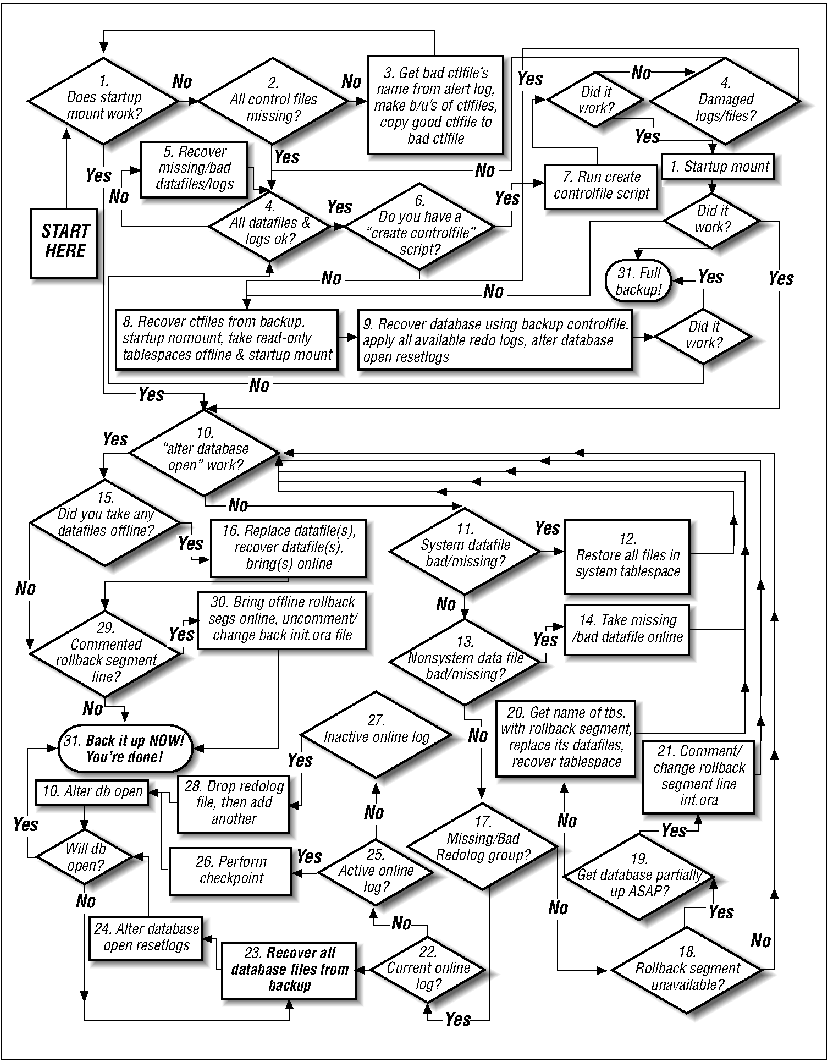 Previewing Backups Used in Restore OperationsYou can apply RESTORE ... PREVIEW to any RESTORE operation to create a detailed list of every backup to be used in the requested RESTORE operation, as well as the necessary target SCN for recovery after the RESTORE operation is complete. This command accesses the RMAN repository to query the backup metadata, but does not actually read the backup files to ensure that they can be restored.As an alternative to RESTORE ... PREVIEW, you can use the RESTORE ... VALIDATE HEADER command. In addition to listing the files needed for restore and recovery, the RESTORE ... VALIDATE HEADER command validates the backup file headers to determine whether the files on disk or in the media management catalog correspond to the metadata in the RMAN repository.When planning your restore and recovery operation, use RESTORE ... PREVIEW or RESTORE ... VALIDATE HEADER to ensure that all required backups are available or to identify situations in which you may want to direct RMAN to use or avoid specific backups.To preview backups to be used in a restore operation:Run a RESTORE command with the PREVIEW option.For example, run following commands:RMAN> restore datafile 6 preview;RMAN> restore datafile 6 preview summary;RMAN> RESTORE ARCHIVELOG FROM TIME 'SYSDATE-7' PREVIEW;If the report produced by RESTORE ... PREVIEW provides too much information, then specify the SUMMARY option as shown above.You shall get satisfied with the output if having valid backup present for recovery.RESTORE ... PREVIEW OutputRMAN> restore datafile 6 preview summary;Starting restore at 27-FEB-15using channel ORA_DISK_1List of Backups===============Key     TY LV S Device Type Completion Time #Pieces #Copies Compressed Tag------- -- -- - ----------- --------------- ------- ------- ---------- ---23818   B  F  A DISK        21-FEB-15       1       1       YES        TAG20150221T04463223910   B  1  A DISK        22-FEB-15       1       1       YES        TAG20150222T04463323974   B  1  A DISK        23-FEB-15       1       1       YES        TAG20150223T04462324038   B  1  A DISK        24-FEB-15       1       1       YES        TAG20150224T04463424132   B  1  A DISK        25-FEB-15       1       1       YES        TAG20150225T04463424222   B  1  A DISK        26-FEB-15       1       1       YES        TAG20150226T044645List of Backups===============Key     TY LV S Device Type Completion Time #Pieces #Copies Compressed Tag------- -- -- - ----------- --------------- ------- ------- ---------- ---24233   B  A  A DISK        26-FEB-15       1       1       YES        TAG20150226T05175724235   B  A  A DISK        26-FEB-15       1       1       YES        TAG20150226T06041524237   B  A  A DISK        26-FEB-15       1       1       YES        TAG20150226T07041224239   B  A  A DISK        26-FEB-15       1       1       YES        TAG20150226T08001124241   B  A  A DISK        26-FEB-15       1       1       YES        TAG20150226T09001024243   B  A  A DISK        26-FEB-15       1       1       YES        TAG20150226T10001024245   B  A  A DISK        26-FEB-15       1       1       YES        TAG20150226T11001024247   B  A  A DISK        26-FEB-15       1       1       YES        TAG20150226T12001124249   B  A  A DISK        26-FEB-15       1       1       YES        TAG20150226T13001124251   B  A  A DISK        26-FEB-15       1       1       YES        TAG20150226T14001024253   B  A  A DISK        26-FEB-15       1       1       YES        TAG20150226T14052524255   B  A  A DISK        26-FEB-15       1       1       YES        TAG20150226T15001024257   B  A  A DISK        26-FEB-15       1       1       YES        TAG20150226T15052624259   B  A  A DISK        26-FEB-15       1       1       YES        TAG20150226T16001024261   B  A  A DISK        26-FEB-15       1       1       YES        TAG20150226T16052524263   B  A  A DISK        26-FEB-15       1       1       YES        TAG20150226T17001124265   B  A  A DISK        26-FEB-15       1       1       YES        TAG20150226T17052624267   B  A  A DISK        26-FEB-15       1       1       YES        TAG20150226T18001024269   B  A  A DISK        26-FEB-15       1       1       YES        TAG20150226T18052524271   B  A  A DISK        26-FEB-15       1       1       YES        TAG20150226T19001024273   B  A  A DISK        26-FEB-15       1       1       YES        TAG20150226T19052524275   B  A  A DISK        26-FEB-15       1       1       YES        TAG20150226T20001024277   B  A  A DISK        26-FEB-15       1       1       YES        TAG20150226T20052524279   B  A  A DISK        26-FEB-15       1       1       YES        TAG20150226T21001124281   B  A  A DISK        26-FEB-15       1       1       YES        TAG20150226T21052524283   B  A  A DISK        26-FEB-15       1       1       YES        TAG20150226T22001324285   B  A  A DISK        26-FEB-15       1       1       YES        TAG20150226T22052624287   B  A  A DISK        26-FEB-15       1       1       YES        TAG20150226T23001424289   B  A  A DISK        27-FEB-15       1       1       YES        TAG20150227T00001224291   B  A  A DISK        27-FEB-15       1       1       YES        TAG20150227T01001424293   B  A  A DISK        27-FEB-15       1       1       YES        TAG20150227T02001224295   B  A  A DISK        27-FEB-15       1       1       YES        TAG20150227T030011Media recovery start SCN is 372413542Recovery must be done beyond SCN 372413542 to clear datafile fuzzinessFinished restore at 27-FEB-15Validating Backups Before Restoring ThemWhile the procedures in "Previewing Backups Used in Restore Operations" indicate which backups will be restored, they do not verify that the backups are actually usable. You can run RMAN commands to test the availability of usable backups for any RESTORE operation, or test the contents of a specific backup for use in RESTORE operations. The contents of the backups are actually read and checked for corruption. You have the following validation options:RESTORE ... VALIDATE tests whether RMAN can restore a specific object from a backup. RMAN chooses which backups to use.VALIDATE BACKUPSET tests the validity of a backup set that you specify.RMAN> restore datafile 6 validate;Starting restore at 27-FEB-15using channel ORA_DISK_1channel ORA_DISK_1: starting validation of datafile backup setchannel ORA_DISK_1: reading from backup piece /IQBackup/AVAYAIQ/backupset/2015_02_21/o1_mf_nnndf_TAG20150221T044632_bgjyrmf3_.bkpchannel ORA_DISK_1: piece handle=/IQBackup/AVAYAIQ/backupset/2015_02_21/o1_mf_nnndf_TAG20150221T044632_bgjyrmf3_.bkp tag=TAG20150221T044632channel ORA_DISK_1: restored backup piece 1channel ORA_DISK_1: validation complete, elapsed time: 00:00:15Finished restore at 27-FEB-15Restoring Archived Redo Logs Needed for RecoveryRMAN restores archived redo log files from backup automatically as needed to perform recovery. You can also restore archived redo logs manually to save the time needed to restore these files later during the RECOVER command, or if you want to store the restored archived redo log files in some new location.By default, RMAN restores archived redo logs with names constructed using the LOG_ARCHIVE_FORMAT and the LOG_ARCHIVE_DEST_1 parameters of the target database. These parameters are combined in a platform-specific fashion to form the name of the restored archived log.Restoring Archived Redo Logs to a New LocationYou can override the default location for restored archived redo logs with the SET ARCHIVELOG DESTINATION command. This command manually stages archived logs to different locations while a database restore is occurring. During recovery, RMAN knows where to find the newly restored archived logs; it does not require them to be in the location specified in the initialization parameter file.To restore archived redo logs to a new location:Start RMAN and connect to a target database.Ensure that the database is mounted or open.Perform the following operations within a RUN command:Specify the new location for the restored archived redo logs using SET ARCHIVELOG DESTINATION.Either explicitly restore the archived redo logs or execute commands that automatically restore the logs.The following example sets the archived log destination and then uses RECOVER  to restore archived logs from this destination automatically:RUN{   SET ARCHIVELOG DESTINATION TO '/oracle/temp_restore';  RESTORE datafile 6;  RECOVER datafile 6; # restores and recovers logs automatically}Restoring Archived Redo Logs to Multiple LocationsYou can specify restore destinations for archived logs multiple times in one RUN block, in order to distribute restored logs among several destinations. (You cannot, however specify multiple destinations simultaneously to produce multiple copies of the same log during the restore operation.) You can use this feature to manage disk space used to contain the restored logs.This example restores 300 archived redo logs from backup, distributing them across the directories /fs1/tmp, /fs2/tmp, and /fs3/tmp:RUN {   # Set a new location for logs 1 through 100.  SET ARCHIVELOG DESTINATION TO '/fs1/tmp';  RESTORE ARCHIVELOG FROM SEQUENCE 1 UNTIL SEQUENCE 100;  # Set a new location for logs 101 through 200.  SET ARCHIVELOG DESTINATION TO '/fs2/tmp';  RESTORE ARCHIVELOG FROM SEQUENCE 101 UNTIL SEQUENCE 200;  # Set a new location for logs 201 through 300.  SET ARCHIVELOG DESTINATION TO '/fs3/tmp';  RESTORE ARCHIVELOG FROM SEQUENCE 201 UNTIL SEQUENCE 300;  # restore and recover datafiles as needed  .  .  .}When you issue a RECOVER command, RMAN finds the needed restored archived logs automatically across the destinations to which they were restored, and applies them to the datafiles.Performing Complete Datafile RecoveryThis section assumes that you have already performed the tasks in "Preparing for Complete Datafile Recovery". This section describes the basic outline of complete datafile recovery, which is intended to encompass a wide range of different scenarios.About Complete Datafile RecoveryYou use the RESTORE and RECOVER commands to restore and recover the datafile. During the recovery, RMAN automatically restores backups of any needed archived redo logs. If backups are stored on a media manager, then channels must be configured in advance or a RUN block with ALLOCATE CHANNEL commands must be used to enable access to backups stored there.Restoring Datafiles to a Nondefault LocationIf you cannot restore datafiles to their default locations, then you must update the control file to reflect the new locations of the datafiles. Use the RMAN SET NEWNAME command within a RUN command to specify the new filename. Afterward, use a SWITCH command, which is equivalent to using the SQL statement ALTER DATABASE RENAME FILE, to update the names of the datafiles in the control file. SWITCH DATAFILE ALL updates the control file to reflect the new names for all datafiles for which a SET NEWNAME has been issued in a RUN command.Performing Datafile RecoveryIf you are restoring all datafiles to their original locations, then execute RESTORE DATAFILE and RECOVER DATAFILE sequentially at the RMAN prompt.RMAN> SQL 'ALTER DATABASE DATAFILE 6 offline';sql statement: ALTER DATABASE DATAFILE 6 offlineRMAN> restore datafile 6;Starting restore at 27-FEB-15using channel ORA_DISK_1channel ORA_DISK_1: starting datafile backup set restorechannel ORA_DISK_1: specifying datafile(s) to restore from backup setchannel ORA_DISK_1: restoring datafile 00006 to /u01/oradata/avayaiq/avayaiqchannel ORA_DISK_1: reading from backup piece /IQBackup/AVAYAIQ/backupset/2015_02_21/o1_mf_nnndf_TAG20150221T044632_bgjyrmf3_.bkpchannel ORA_DISK_1: piece handle=/IQBackup/AVAYAIQ/backupset/2015_02_21/o1_mf_nnndf_TAG20150221T044632_bgjyrmf3_.bkp tag=TAG20150221T044632channel ORA_DISK_1: restored backup piece 1channel ORA_DISK_1: restore complete, elapsed time: 00:00:35Finished restore at 27-FEB-15RMAN> recover datafile 6;Starting recover at 27-FEB-15using channel ORA_DISK_1channel ORA_DISK_1: starting incremental datafile backup set restorechannel ORA_DISK_1: specifying datafile(s) to restore from backup setdestination for restore of datafile 00006: /u01/oradata/avayaiq/avayaiqchannel ORA_DISK_1: reading from backup piece /IQBackup/AVAYAIQ/backupset/2015_02_22/o1_mf_nnnd1_TAG20150222T044633_bgmklngo_.bkpchannel ORA_DISK_1: piece handle=/IQBackup/AVAYAIQ/backupset/2015_02_22/o1_mf_nnnd1_TAG20150222T044633_bgmklngo_.bkp tag=TAG20150222T044633channel ORA_DISK_1: restored backup piece 1channel ORA_DISK_1: restore complete, elapsed time: 00:00:01channel ORA_DISK_1: starting incremental datafile backup set restorechannel ORA_DISK_1: specifying datafile(s) to restore from backup setdestination for restore of datafile 00006: /u01/oradata/avayaiq/avayaiqchannel ORA_DISK_1: reading from backup piece /IQBackup/AVAYAIQ/backupset/2015_02_23/o1_mf_nnnd1_TAG20150223T044623_bgp5l4l8_.bkpchannel ORA_DISK_1: piece handle=/IQBackup/AVAYAIQ/backupset/2015_02_23/o1_mf_nnnd1_TAG20150223T044623_bgp5l4l8_.bkp tag=TAG20150223T044623channel ORA_DISK_1: restored backup piece 1channel ORA_DISK_1: restore complete, elapsed time: 00:00:01channel ORA_DISK_1: starting incremental datafile backup set restorechannel ORA_DISK_1: specifying datafile(s) to restore from backup setdestination for restore of datafile 00006: /u01/oradata/avayaiq/avayaiqchannel ORA_DISK_1: reading from backup piece /IQBackup/AVAYAIQ/backupset/2015_02_24/o1_mf_nnnd1_TAG20150224T044634_bgrt2753_.bkpchannel ORA_DISK_1: piece handle=/IQBackup/AVAYAIQ/backupset/2015_02_24/o1_mf_nnnd1_TAG20150224T044634_bgrt2753_.bkp tag=TAG20150224T044634channel ORA_DISK_1: restored backup piece 1channel ORA_DISK_1: restore complete, elapsed time: 00:00:01channel ORA_DISK_1: starting incremental datafile backup set restorechannel ORA_DISK_1: specifying datafile(s) to restore from backup setdestination for restore of datafile 00006: /u01/oradata/avayaiq/avayaiqchannel ORA_DISK_1: reading from backup piece /IQBackup/AVAYAIQ/backupset/2015_02_25/o1_mf_nnnd1_TAG20150225T044634_bgvgjqjz_.bkpchannel ORA_DISK_1: piece handle=/IQBackup/AVAYAIQ/backupset/2015_02_25/o1_mf_nnnd1_TAG20150225T044634_bgvgjqjz_.bkp tag=TAG20150225T044634channel ORA_DISK_1: restored backup piece 1channel ORA_DISK_1: restore complete, elapsed time: 00:00:01channel ORA_DISK_1: starting incremental datafile backup set restorechannel ORA_DISK_1: specifying datafile(s) to restore from backup setdestination for restore of datafile 00006: /u01/oradata/avayaiq/avayaiqchannel ORA_DISK_1: reading from backup piece /IQBackup/AVAYAIQ/backupset/2015_02_26/o1_mf_nnnd1_TAG20150226T044645_bgy306wy_.bkpchannel ORA_DISK_1: piece handle=/IQBackup/AVAYAIQ/backupset/2015_02_26/o1_mf_nnnd1_TAG20150226T044645_bgy306wy_.bkp tag=TAG20150226T044645channel ORA_DISK_1: restored backup piece 1channel ORA_DISK_1: restore complete, elapsed time: 00:00:01starting media recoverychannel ORA_DISK_1: starting archived log restore to default destinationchannel ORA_DISK_1: restoring archived logarchived log thread=1 sequence=10478channel ORA_DISK_1: reading from backup piece /IQBackup/AVAYAIQ/backupset/2015_02_26/o1_mf_annnn_TAG20150226T051757_bgy3qoj3_.bkpchannel ORA_DISK_1: piece handle=/IQBackup/AVAYAIQ/backupset/2015_02_26/o1_mf_annnn_TAG20150226T051757_bgy3qoj3_.bkp tag=TAG20150226T051757channel ORA_DISK_1: restored backup piece 1channel ORA_DISK_1: restore complete, elapsed time: 00:00:03archived log file name=/u01/app/oracle/archivelog/1_10478_823244788.dbf thread=1 sequence=10478channel ORA_DISK_1: starting archived log restore to default destinationchannel ORA_DISK_1: restoring archived logarchived log thread=1 sequence=10479channel ORA_DISK_1: reading from backup piece /IQBackup/AVAYAIQ/backupset/2015_02_26/o1_mf_annnn_TAG20150226T060415_bgy6gj31_.bkpchannel ORA_DISK_1: piece handle=/IQBackup/AVAYAIQ/backupset/2015_02_26/o1_mf_annnn_TAG20150226T060415_bgy6gj31_.bkp tag=TAG20150226T060415channel ORA_DISK_1: restored backup piece 1channel ORA_DISK_1: restore complete, elapsed time: 00:00:03archived log file name=/u01/app/oracle/archivelog/1_10479_823244788.dbf thread=1 sequence=10479channel ORA_DISK_1: starting archived log restore to default destinationchannel ORA_DISK_1: restoring archived logarchived log thread=1 sequence=10480channel ORA_DISK_1: reading from backup piece /IQBackup/AVAYAIQ/backupset/2015_02_27/o1_mf_annnn_TAG20150227T040525_bh0mvomm_.bkpchannel ORA_DISK_1: piece handle=/IQBackup/AVAYAIQ/backupset/2015_02_27/o1_mf_annnn_TAG20150227T040525_bh0mvomm_.bkp tag=TAG20150227T040525channel ORA_DISK_1: restored backup piece 1channel ORA_DISK_1: restore complete, elapsed time: 00:00:01Finished recover at 27-FEB-15RMAN> SQL 'ALTER DATABASE DATAFILE 6 online';sql statement: ALTER DATABASE DATAFILE 6 onlineRMAN>Multiple datafiles can be recovered with same command.For example, enter the following commands if automatic channels are configured (sample output included):RMAN> sql 'alter database datafile 12, 14 offline';RMAN> recover datafile 12, 14;RMAN> sql 'alter database datafile 12, 14 online';Examine the output to see if media recovery was successful. If so, open the database.For example, enter the following command:ALTER DATABASE OPEN;SQL> select name from v$datafile where status = 'RECOVER';SQL> select file#,name,status,enabled from v$datafile where status = 'OFFLINE';Performing Complete Recovery After Switching to a CopyIf you have image copies of the inaccessible datafiles in the flash recovery area, then you can use the SWITCH DATAFILE ... TO COPY command to point the control file at the datafile copy and then use RECOVER to recover lost changes. You can also use the SWITCH DATABASE TO COPY command to point the control file at a copy of the whole database. Because you do not need to restore backups, this recovery technique takes less time than traditional restore and recovery.Note:A SWITCH TABLESPACE ... TO COPY command is also supported for cases when all datafiles in a tablespace are lost and copies of all datafiles exist. The same restriction exists for SWITCH DATABASE TO COPY.Switching to a Datafile CopyIn the basic scenario, the database is open, and some but not all of the datafiles are damaged. During the course of the day, a datafile goes missing due to storage failure. You need to repair this file, but cannot afford the time to do a restore and recovery from a backup. You decide to use a recent image copy backup as the new file, thus eliminating restore time. This scenario assumes that database trgt has lost datafile 4.To switch to a datafile copy and perform recovery:Start RMAN and connect to a target database.If the database is open, then take the tablespace requiring recovery offline.Enter the following command to take datafile 4 offline:SQL "ALTER DATABASE DATAFILE 4 OFFLINE";Switch the offline datafile to the latest copy.Enter the following command to point the control file to the latest image copy of datafile 4:SWITCH DATAFILE 4 TO COPY;Recover the datafile with the RECOVER DATAFILE command.Enter the following command:RECOVER DATAFILE 4;RMAN automatically restores archived redo logs and incremental backups. Because the database uses a flash recovery area, RMAN automatically deletes them after they have been applied.Examine the output to see if recovery was successful. If so, bring the recovered datafile back online.Enter the following command to bring datafile 4 online:SQL "ALTER DATABASE DATAFILE 4 ONLINE";ConclusionComplete datafile recovery is possible using RMAN having valid backup and required redo logs are in place before any media failure reported, so have best practice to have periodic backups.